Worksheet - mazeSpecification: The first player places obstacles, signs, letters or symbols. The second player draws ozocodes to perform the task specified by the first player.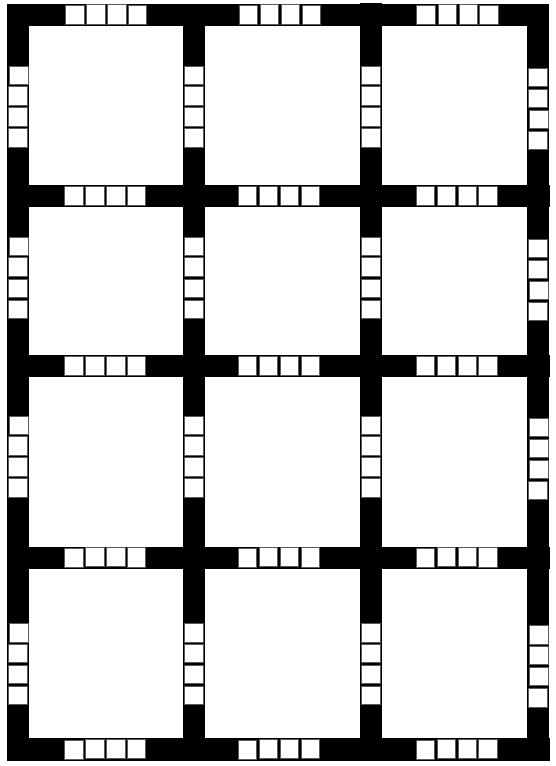 